 JAVNO KOMUNALNO PREDUZEĆE			OB 12“VODOVOD I KANALIZACIJA” d.o.o. 		rev.01.08.12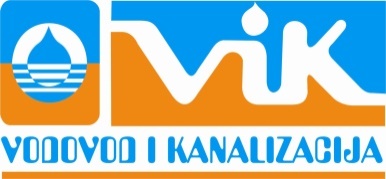 Kulište br. 2, Velika KladušaPreduzeće za proizvodnju i distribuciju vodePDV: 2634347470001Tel: +387 (0) 37 / 770-164 		e-mail:vik@vik-kladusa.ba                                                 Broj: _____________/22.                                                                                               
Fax: +387 (0) 37 / 772-164                    Web: www.vik-kladusa.ba                                                  Datum : __________ / 22.____________________________________________________________________________________________         Na osnovu Odluke o pokretanju postupka javnog nadmetanja-licitacija br. 597-02/22 od 18.07.2022. godine, koju je donio direktor preduzeća, Komisija za provođenje procedure prodaje polovnog vozila Renault laguna BT09, 2.0 u vlasništvu JKP „Vodovod i kanalizacija“ d.o.o Velika Kladuša objavljuje:JAVNU LICITACIJU
za prodaju polovnog putničkog vozila Renault Laguna BT09, 2.0 u vlasništvu
JKP „Vodovod i kanalizacija“ d.o.o. Velika Kladuša1. PREDMET PRODAJEJKP „Vodovod i kanalizacija“ d.o.o Velika Kladuša putem javnog nadmetanja – licitacije prodaje polovnog putničkog vozila Renault Laguna BT09, 2.0 (neispravno) slijedećih karakteristika: 2. PRAVO UČEŠĆA2.1. Pravo učešća u postupku javnog nadmetanja - licitacije, sistemom otvorenih ponuda, imaju sva pravna i fizička lica koja prije utvrđenog roka za licitaciju uplate kauciju/depozit u iznosi od 10% od početne prodajne cijene, odnosno uplate iznos od 3.770,44 KMna jedan od računa preduzeća:Ž.R. KM 3385102202747112 UNICREDIT BankaŽ.R. KM 1980011080000705 KIB BankaŽ.R. KM 1610350018860043 Raiffeisen Bankau periodu od 18.07.2022. godine do 21.07.2022. godine, u vremenu od 07.00 do 15.00 sati.2.2. Pravo učešća u postupku javne licitacije nemaju zaposleni u JKP „Vodovod i kanalizacija“ d.o.o. Velika Kladuša.3. PREGLED VOZILA I ROK ZA PRIJAVU UČESTVOVANJA U LICITACIJI(1) Prodaja se vrši po načelu „viđeno-kupljeno", bez naknadnih prigovora i žalbi koje se odnose na predmet prodaje.(2) Vozilo se može pogledati na parkingu automehaničarske radnje Kekić Denis, na Kumarici Općina Velika Kladuša, u periodu od 10:00 do 10:30 sati, počevši od 18.7.2022. godine do dana zatvaranja javnog oglasa 21.7.2022. godine, uz obaveznu prethodnu najavu (telefonom ili e-mailom).(3) Kontakt osoba: Edin Kekić, telefon: 066 131 131  4. OBAVEZE KUPCA (1) Ponuđač čija ponuda bude prihvaćena, odnosno kupac, dužan je pristupiti zaključenju ugovora u roku od sedam dana od dana proglašenja pobjednika licitacije i bit će mu vraćen uplaćeni depozit po dostavljanju dokaza o uplati punog licitiranog iznosa.(2) Kupac je dužan za kupljeno vozilo uplatiti puni iznos u roku od sedam dana od dana potpisivanja ugovora.(3) Sve poreze i troškove oko prijenosa vlasništva snosi kupac.(4)Prodaja se vrši po načelu „viđeno-kupljeno", bez naknadnih prigovora i žalbi koje se odnose na predmet prodaje.(5) Ukoliko kupac odustane od kupovine, odnosno ne pristupi zaključenju ugovora, uplaćeni depozit mu neće biti vraćen. JKP VIK doo će zaključiti ugovor sa sljedećim najpovoljnijim ponuđačem.(6) Uplata kupoprodajne cijene izvršiće se na jedan od računa preduzeća:Ž.R. KM 3385102202747112 UNICREDIT BankaŽ.R. KM 1980011080000705 KIB BankaŽ.R. KM 1610350018860043 Raiffeisen Banka5. DODATNE INFORMACIJE 5.1. Prodaja vozila vrši se metodom javnog nadmetanja putem otvorenih ponuda. Vozilo se prodaje po principu „viđeno – kupljeno“, te kupac nema pravo na naknadne prigovore i reklamacije upućene prodavcu po pitanju kvaliteta, stanja, funkcionalnosti, izgleda, skrivenih ili drugih eventualnih nedostataka motornog vozila (vozilo je neipravno). 5.2. Učesnicima u Javnoj licitaciji čije ponude ne budu prvorangirane, uplaćeni depozit od 10 % bit će vraćen odmah nakon otvaranja ponuda, odnosno 22.07.2022. godine.5.3. Da bi licitacija bila uspješna mora biti dostavljena najmanje jedna validna ponuda. 5.4. Dodatne informacije mogu se dobiti od Edin Kekić, broj telefona 066 131-131. 5.5. Tekst ove licitacije biće objavljen u dnevnim novinama-listu: „Mostar“,u skraćenom tekstu, a u ovom tekstu na web stranici preduzeća                                                                                                    PREDSJEDNIK KOMISIJE                                                    ___________________________                                                                                                                   Rasim Elezović________________________________________________________________________________________________________OBRAZAC ZA CIJENU PONUDEPonuda za: Putničko motorno vozilo (polovno-neipravno)Naziv pravnog lica ili ime (ime jednog roditelja) i prezime fizičkog lica: _______________________________________________________________________Ime lica ovlaštenog za zastupanje u postupku licitacije (za pravna lica): ________________________________________________________________________ Tačna adresa sjedišta (za pravna lica) ili prebivališta (za fizička lica): ________________________________________________________________________ 4. Broj telefona: ____________________________________________________________. 5. JIB (za pravna lica) ili JMBG (za fizička lica): __________________________________ 6. Broj tekućeg računa (za fizička lica) ___________________________________________ 7. Broj poslovnog računa (za pravna lica) ________________________________________ 8.Iznos ponude (u KM) ____________________________, (slovima:________________________________________________________________) Potpis (i pečat za pravna lica) __________________________ Uz ponudu obavezno dostaviti: - fizička lica: o ovjerenu kopiju lične karte; - pravna lica: o rješenje o upisu u sudski registar (ovjereno od strane nadležnog organa ne starije od šest mjeseci); - dokaz o izvršenoj uplati kaucije/depozita 10 % od početne vrijednosti motornog vozila.1. Vrsta vozila:Putničko2. Marka vozila:Renault 3. Model/tip, vrsta motora:Laguna BT09, 2.04. Broj sjedišta:55. Registarska oznaka:T59-K-3426. Broj motora:C0069857. Broj šasije:VF1BT190E396727298. Snaga motora u kW:110kW9. Zapremina motora:1995 cm310. Godina proizvodnje:2008. godina11. Pređeno kilometara:418.852 km12. Početna vrijednost u KM:3.770,44 KM13. BojaCrna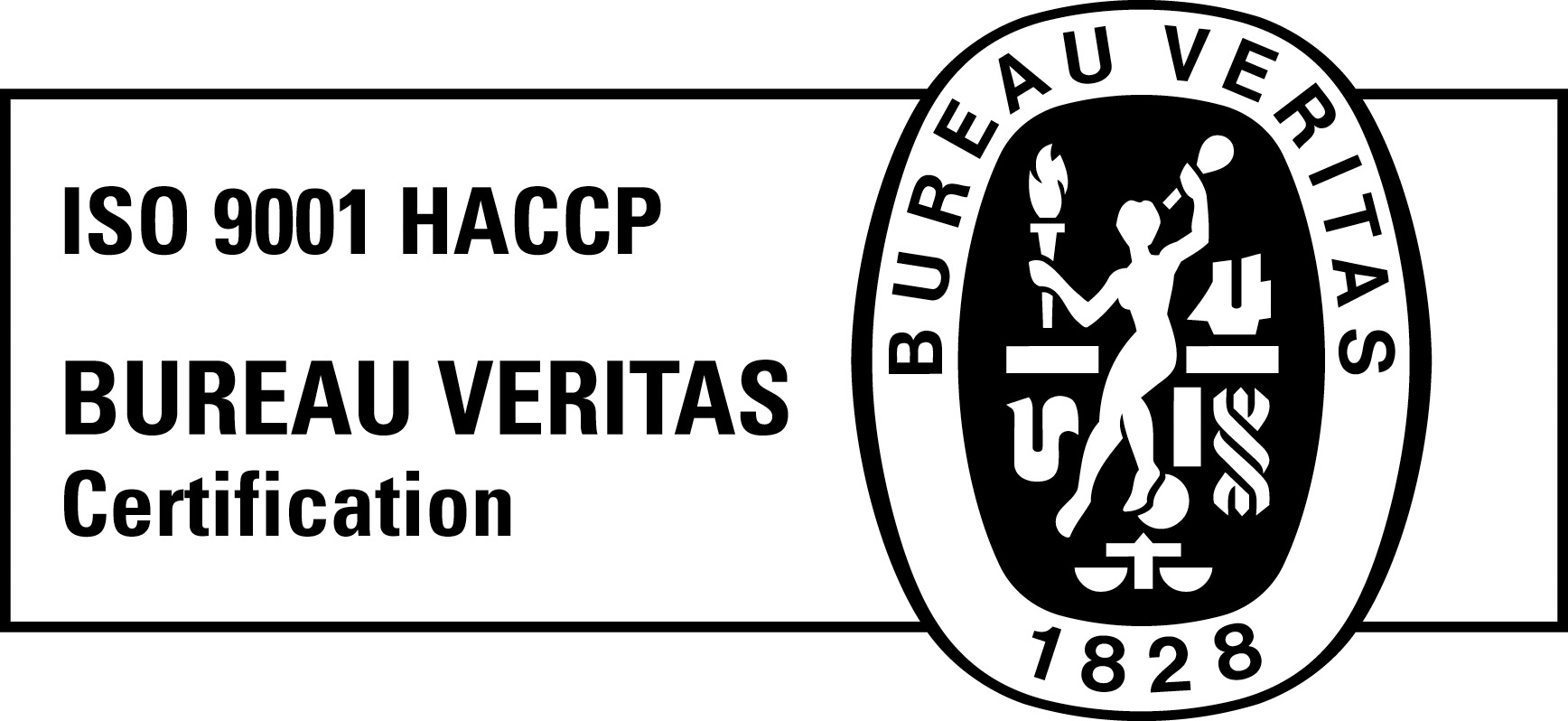 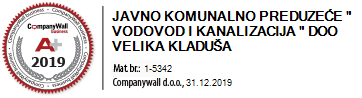 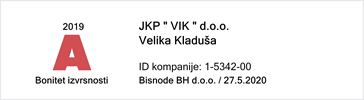 